MČ Praha - Březiněves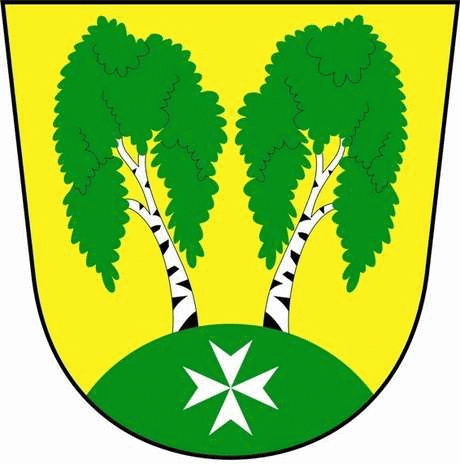 U Parku 140/3, 182 00 Praha 8Program zasedání  Zastupitelstva MČ Praha – Březiněves
										Číslo:                   19	Datum   09.03.2016S V O L Á V Á Mzasedání Zastupitelstva MČ Praha – Březiněvesna den 16.3.2016od 17:30 hod. do kanceláře starostyProgram:Kontrola zápisu č. 18.Zvýšení rozpočtu na rok 2016 – účelová investiční dotace na akci: Čistírna vody pro rekreační rybník. Zvýšení rozpočtu na rok 2016 – účelová neinvestiční dotace pro místní lidovou knihovnu.Zvýšení rozpočtu na rok 2016 -  doplatek podílu městským částem hl. m.  Prahy z obdrženého odvodu z VHP a jiných technických herních zařízení za období 1.10.2015 – 31.12.2015.Předběžné oznámení k projektu: Čistírna vody pro rekreační rybník. Žádost o stanovisko p. Martina Čermáka za účelem projednání výstavby RD na parc. č. 426/198 k.ú. Březiněves. Žádost Ing. Josefa Palase o souhlas se stavbou plotu.Různé.             Ing. Jiří Haramul             starosta MČ Praha – Březiněves